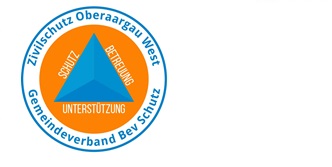 Checkliste für die erste Analyse zur Vorsorge für Strommangellagen/Blackouts  Betrachtung immer ganze Prozesskette und für alle Tages- und Jahreszeiten! Massnahmen nur teilweise umsetzbar, wenn Ereignis bereits eingetroffen. Auch Situation in Lebensbereiche, für welche die Gemeinde keine direkte Verantwortung trägt in Gesprächen kritisch prüfen, weil die Allgemeinheit letztlich die Konsequenzen tragen muss.        Diese Checkliste ist unter www.zso-oaw.ch zu finden.   Aufgabenstellung Sachstand heute (Erhebung Gemeinde/-verbandes)  Mögliche Präventivmassnahmen (Lösungsansätze RFO)  PrioFührungsfähigkeit der Gemeinde (inkl. Verbindung zu Notfalltreffpunkt, RFO, Behörden, Partner) Einrichten InfrastrukturenNähe bzw. Verbindung zu Notfalltreffpunt (NTP) Eventualitäten durchsprechenFunktionsfähigkeit der Gemeindeverwaltung (inkl. Datenzugriff, Zahlungsverkehr)Datensicherungen auf Stick, Stand-alone-PC Papierablagen BargeldreservenFestlegung von Automatismen bei Stromausfall Auftrag an Schlüsselpersonen, sich nach 4h unangekündigtem Ausfall einzufinden Kenntnisse der Bevölkerung über Notfalltreffpunkte Thematisierung Gemeindepublikationen Autonomie der Privathaushalte (gem. Flyer Notfalltreffpunkte)1. Vorsorgemassnahme! Thematisierung Gemeindepublikationen mit Verweis auf NTP-FlyerNachbarschaftshilfe z.B. über "Börse" fördern TrinkwasserSchonung von Trinkwasser durch Nutzung von Regen- und Oberflächenwasser    Herkunft und Netz analysierenErschliessen Schwerkraft-Quellen bzw. Partnerschaften eingehen zur FassungWo nötig Vorsorge zur Wasserbehandlung treffenSaug-Zisterne sicherstellen  Transportmittel sicherstellen (z.B. mit Milch- und Lebensmittel-Tankwagen)Einspeisung ab TLF über FW-Schlauch und Hydrant ab erhöhter Lage für lokale Bedürfnisse (wie Heime). Aber nur bedingte Trinkwasserqualität  LöschwasserMaterial für Transportleitungen zu Gewässern bereitlegenDruckfässer mit Löschwasser und Transport organisieren  Erhöhung Reaktionszeit Feuerwehr zum ZeitgewinnBrauchwasser(namentlich für kritische Prozesse der Industrie)Genügend Material für Transportleitungen zu Gewässern und Verteilpunkte für Grossbezüger der FeuerwehrAbwasserentsorgung /GewässerschutzAuch bei Trinkwasserunterbruch wird ARA mit verschmutztem Quell- und Fremdwasser belastet Info, welche Kanalisationen wegen fehlender Pumpleistung unbenutzbar sind   Info, dass Oberflächenwasser wegen fehlender ARA kontaminiert sein kannHinweis auf Nichtnutzung von Hausinstallation, die elektr. Hebemittel erfordern Abfallentsorgung Ablieferungs-/Lagerpunkte für Kehricht festlegenLebensmittelversorgung durch Handel und Produktion bzw. Nutzung vor dem Verderben Zuerst verderbliche Ware konsumierenAbsprachen und Unterstützung des Detailhandels zum Räumungsverkauf verderblicher Waren Bereithaltung von Gas, Holz oder Holzkohle zur Zubereitung z.B. auf Grill Verfügbarkeit und bedarfsgerechte Distribution von Treib- und HeizstoffenPriorisierung der Bezüger (FW, Systemrelevanz usw)  Vereinbarungen mit Tankstellen für Notstrom-Ausrüstung (Projekt Kanton)Tanklager Oberbipp (Heizöl und Diesel) hat kein Notstrom Hand-/Elektropumpen für Autobatterie, u.a. zur Nutzung von Heizöl statt DieselFernwärme (End-to-End)Betrieb nur sinnvoll, wenn auch Umwälzpumpen in Betrieb Notstrom zum geordneten HerunterfahrenGemeinsame Planung Not-strom Fernwärme GAFWW Wangen mit ArmeeAlarmier- und Einsatzfähigkeit der Feuerwehr (Risiken wie Brand und Lifteinschlüsse steigen!)Verbindung mit REZ über Polycom organisierenAufgebot durch FW-Fahrzeuge mit Sirene und BlaulichtTreibstoffreserven  Einsatzfähigkeit Werkdienste (inkl. Strassenunterhalt)  Lager von Treibstoff und SalzBeschränkung des unterhaltenden Strassennetzes   VerkehrsanlagenBaustellenampeln durch Verkehrsdienst ersetzen SchulbetriebReduktion auf Zeiten mit genügend Tageslicht, aber Tagesstruktur erhaltenKlassengrössen, Unterrichtsmittel oder -ort anpassenNot-WC'sAufwärmraum (im Idealfall nahe bei Notfalltreffpunkt) Info an Bevölkerung, wo ohne Strom (Holz-/Flüssiggasofen) oder mit Notstrom (öff. Schutzräume) geheizt und öffentlich zugänglich ist   Schutzraumbezug (in Kombination mit anderem Ereignis)"Haushaltbrief" mit SR-Zuweisung ausgedruckt bereit   Zusätzlich Vereine zum Einrichten von öff. SchutzräumenUnterbringung von "gestrandeten" Personen Organisation der Aufnahme, Räume und Betreuung sowie Weitertransport entlang der Bahnlinien Bestattungswesen (möglicherweise Anstieg Mortalität)Beschleunigte ErdbestattungenUrnenbestattungen in Absprache mit Krematorium Schutz von öff. Eigentum, Lebensmittelvorräten, Tankstellen usw. vor Diebstahl und unerlaubten Eingriffen   Überwachung z.B. durch die Feuerwehr Allfälliger Bedarf zur subsidiären Unterstützung von Heimen Heime haben VorbereitungenUnterstützung durch Vereine initialisieren  Anforderung des Zivilschutzes (frühestens ab 24h verfügbar)  Allenfalls Nutzung von guten Präventivmassnahmen für die Allgemeinheit (Notstrom usw)Merkblatt BWLAllfälliger Bedarf zur subsidiären Unterstützung des Gesundheitswesens (Arztpraxen, Spitex usw.) Reduktion auf Notfälle und Integration in NTPMerkblatt BWLAllfälliger Bedarf zur subsidiären Unterstützung der Landwirtschaft/Tierhaltung (inkl. Seuchenbekämpfung)Freiwillige vermitteln, um für Mehraufwand (z.B. für Handmelken!) entlasten zu können  Notschlachtungen planen Ablieferungs-/Lagerpunkte für Tierkadaver festlegenMerkblatt BWLStationäre Notstromanlagen (Amt für Umwelt und Energie)Prüfen ob vorhanden, wo diese nötig scheinen Füllstand des Tanks  Allfälliger Bedarf zur subsidiären Unterstützung von Unternehmen (wie Schadensvermeidung durch Stillstand)Risiken ermitteln und mit Unternehmen nach Lösungsansätzen suchenAllenfalls Nutzung von guten Präventivmassnahmen für die Allgemeinheit (Notstrom usw)